GC3 – APLICACIÓN PRÁCTICA DE	Hoja de observación SALUD Y SEGURIDAD	del candidato	Hoja número 	 de _____Nombre del estudiante 		Número del estudiante 	Lugar inspeccionado 		Fecha de la inspección ___ / ____ / ___ObservacionesMedidas de control Período de tiempoRiesgos y consecuenciasMedidas inmediatas y a largo plazo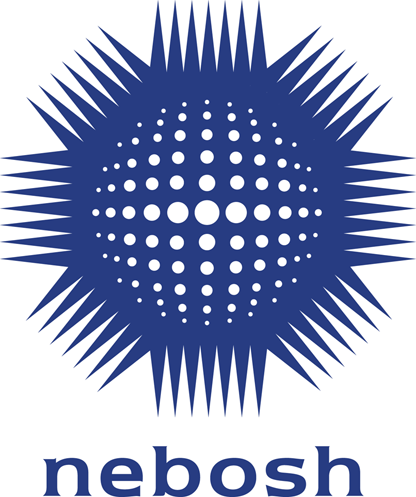 